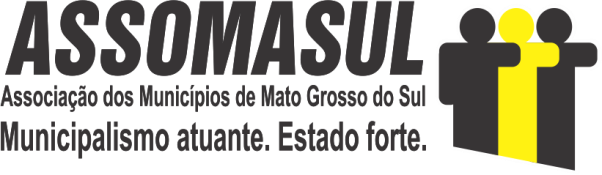 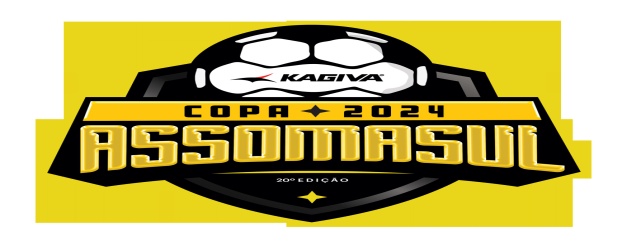 BOLETIM 03SEDE –   NIOAQUE                                                                                  DATA:   16 /03/2024 (SÁBADO) - 1ª F A S EClassificados: 1º:CORUMBÁ 2º: JARDIM    3º: NIOAQUE        ARTILHEIROSCONTROLE DE CARTÃO AMARELOCONTROLE DE CARTÕES AZUISÁRBITROS DA ETAPA: FÁBIO SILVA, WILSON OSMAR, JOSIMAR MAZZETTO,GEORGE PEIXOTOCOORDENAÇÃO GERAL: VALDIR COUTO, WALDOMIRO SOBRINHO, SANTO ROSETTO, GALDINO VIEIRACoordenação de Arbitragem: ERNANI TOMAZ, MANOEL PAIXÃO, GETULIO BARBOSA, MURILO CHARÃOPARTICIPANTES: BONITO, CORUMBÁ, JARDIM, MIRANDA E NIOAQUEEquipes e JogosEquipes e JogosEquipes e JogosEquipes e JogosEquipes e JogosEquipes e JogosJG 1CORUMBÁ04 X 01MIRANDA08:30JG 2BONITO01 X 05JARDIM09:30JG 3NIOAQUE03 X 04MIRANDA10:30JG 4CORUMBÁ10 X 00BONITO14:30JG 5JARDIM01 X 03NIOAQUE15:30NOME DO ATLETAEQUIPENº DE GOLSMIKHAEL DA CONCEIÇÃOMIRANDA02MOACIR ALBUQUERQUEMIRANDA01LEONEL PINHEIROMIRANDA01RENAN FRANCISCOMIRANDA01KAUÊ FREITASCORUMBÁ05LAÉRCIO JUNIORCORUMBÁ02ALISSON MEDEIROSCORUMBÁ02RICARDO SILVACORUMBÁ01MAURO OLIVEIRACORUMBÁ01JOÃO CARVALHOCORUMBÁ01PAULO MELOCORUMBÁ01MATEUS VIANABONITO01RENE CAMPOS (CONTRA)BONITO01FERNANDO LOPESJARDIM02FABIO CASTROJARDIM01KESLEI FERNANDESJARDIM01ALEXSANDRO RIOSJARDIM01FÁBIO CARDOSOJARDIM01TEODORO NETONIOAQUE02JOSÉ DOS SANTOSNIOAQUE02BRENO NOGUEIRANIOAQUE01RENAN COUTONIOAQUE01NOME DO ATLETAEQUIPENº CARTÕESABDIEL FONSECAMIRANDA01LEONEL PINHEIROMIRANDA01EDUARDO DA SILVAMIRANDA01JAIR SERRACORUMBÁ01ARIEL CÁCERESBONITO01MARCOS VIANABONITO01MARLAN PEREIRABONITO01KRISMAN ROMANOSQUEBONITO01WILMAR NEVESBONITO01RYAN CÁCERESBONITO01MARCELO RODRIGUESJARDIM02CARLOS ECHEVERRIAJARDIM01CÉSAR VERÍSSIMONIOAQUE01MARCOS RAMIRESNIOAQUE01BRENO NOGUEIRANIOAQUE01JOSÉ SANTOSNIOAQUE01PAULO ROSANIOAQUE01NOME DO ATLETAEQUIPENº CARTÕES